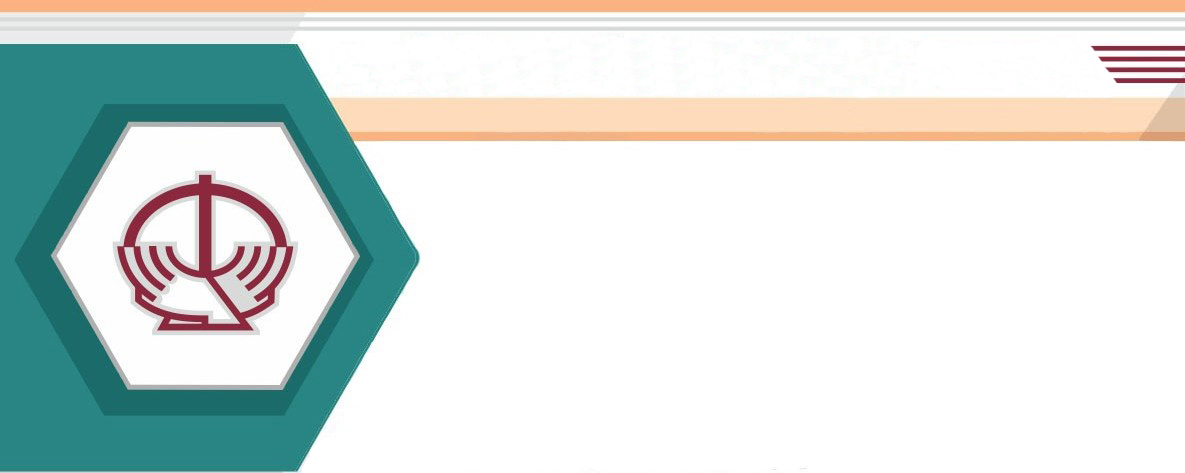                                         Памятка для работодателей                                     при отражении в форме ПУ-2                                    сведений                                об увольнении или переводе                                на другую постоянную работуДополнительную информацию можно получить в Вороновском районном секторе ФСЗН по тел.: 46278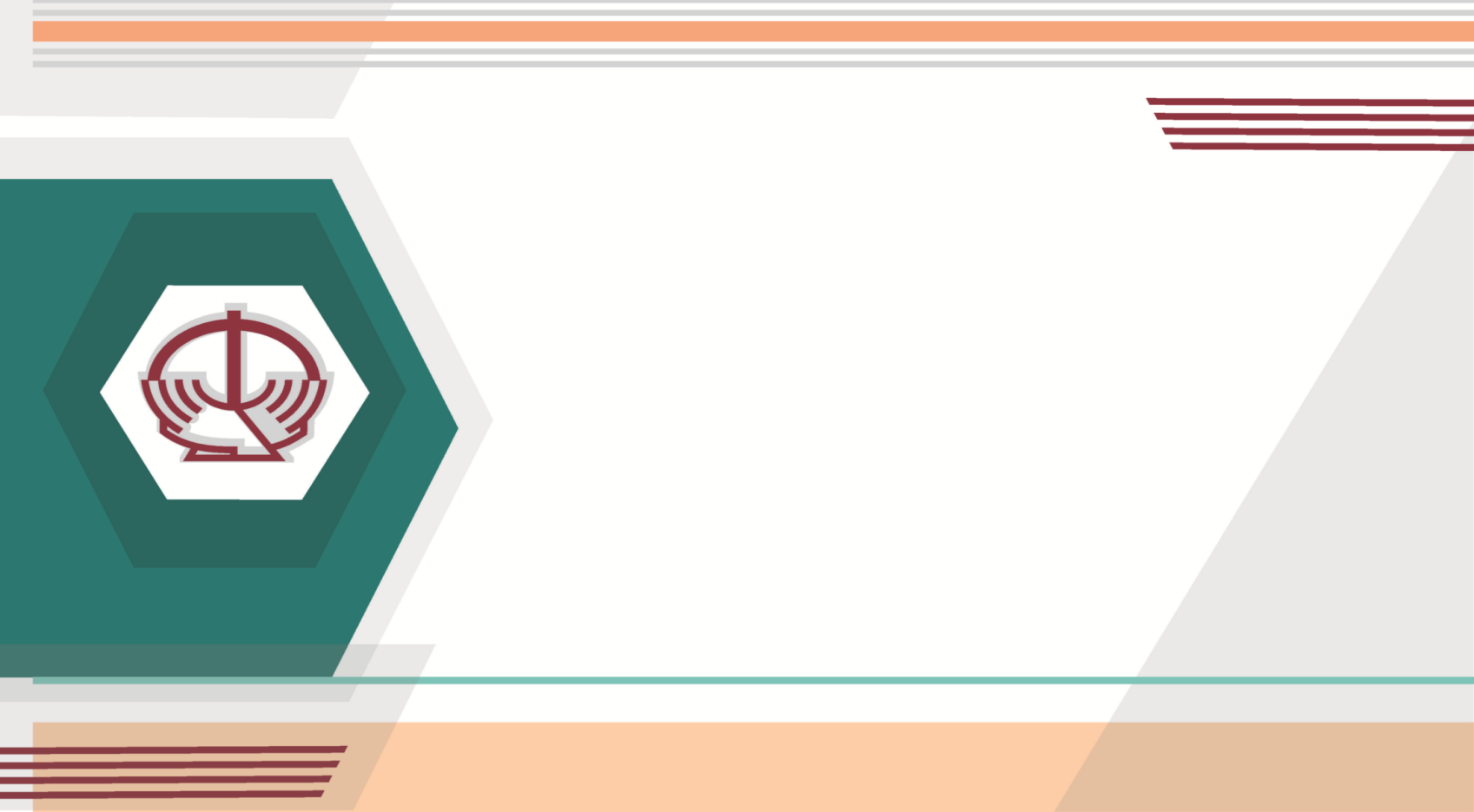 Дата приема Наличие/отсутствие перевода на другую постоянную работуРаздел формы ПУ-2Дата приема на работу до 01.07.2019Нет перевода и нет внутреннего совместительства после 01.07.2019При увольнении - раздел 1  Дата приема на работу до 01.07.2019Есть перевод и (или) работа по внутреннему совместительству после 01.07.2019При увольнении - раздел 1 и   раздел 2 (подразделы 2.1 и 2.2),при переводе -раздел 2 (подразделы 2.1 и 2.2)Дата приема на работу после 01.07.2019При наличии или отсутствии перевода, работы по внутреннему совместительству При увольнении - раздел 1 и   раздел 2 (подразделы 2.1 и 2.2),при переводе -раздел 2 (подразделы 2.1 и 2.2)